HLL/AFT/MTLS/SCRAP MACHINE/2017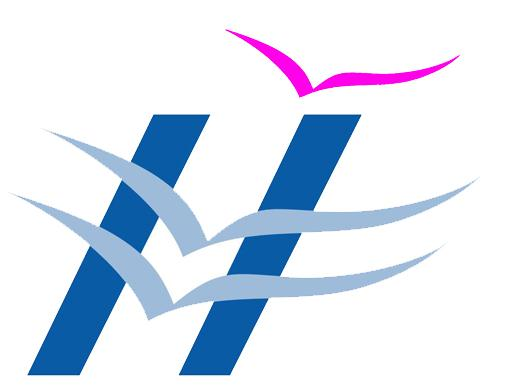 TENDER FOR THE DISPOSAL OF MACHINES, MACHINE SPARES & INSTRUMENTSCOMMERCIAL BIDDate: 20.062017ÊxÉÊ´ÉnùÉ ºÉÚSÉxÉÉTENDER NOTICEसील, सुपर मानते और प्रतिस्पर्धी निविदाओं अर्ध स्वचालित उच्च आवृत्ति मशीन, मशीन स्पेयर और विविध वस्तुओं के निपटान के लिए, दर अनुबंध को अंतिम रूप देने के लिए आमंत्रित कर रहे हैं.। नकदी पर हमारे आक्कुलम यूनिट में और आधार ले:Sealed, super-scribed and competitive tenders EMD & Tender Fee are invited for finalizing rate contract for the disposal of Machines, Machine Spares & Instruments at our Akkulam Unit on cash and carry basis.The last date & time of receipt of Bid	:         30.06.2017,      1.00 pmDate of opening of bid                        	:         30.06.2017,      3.30 pm     संयुक्त महाप्रबंधक (सामग्री) / JT. GENERAL MANAGER (MATERIALS)			PH  : +91 471 2445930FAX: +91 471 2445935Email: materialsaft@lifecarehll.comTERMS & CONDITIONS Rate offered should be the basic rate. The rates should be quoted based on the quantity in price Bid Annexure ‘A’ attached. Taxes are payable by the Contractor/bidder as applicable at the time of taking delivery. If the concessional rate of Tax is to be levied by HLL Lifecare Ltd. (hereinafter called HLL) necessary Forms are to be submitted in advance. TCS @ 1% need to be paid at the time of delivery.The Value of the scrap along with applicable rate of Tax/Duty must be paid in advance by way of DD, drawn in favour of HLL Lifecare Ltd., Trivandrum, at our cash counter prior to the clearance of the scrap materials, In case the Amount of DD, so handed over to our Cash counter, is found insufficient after the actual weighing of the scrap Materials the contractor/bidder should remit the balance amount immediately at our Cash Counter by cash.  In case the amount exceeds Rs.10000/- the amount should be paid by DD in favour of HLL Lifecare Ltd., Trivandrum.HLL has the right to reject any Tender without assigning any reason.The machines are offered in ‘As is where condition is’ and can be inspected during office hours on any working day. It is the responsibility of the buyer to inspect the machines and take delivery of the machines. The company will not entertain any complaints on the quality, quantity, etc after the materials were taken delivery by the buyer.The Contractor/bidder should arrange for the removal of the scraps immediately after the intimation from the concern.  This may be strictly adhered to the party.  If not willing to remove the scrap within 7 days from the date of intimation from Sales Department/Security gate, the party has to pay an additional 10% of total scrap value as penalty.  It must be clearly understood that the contract is an Item wise contract and the Sale order will be issued to H1 parties based on the rate quoted for each items. Bidders can bid for all items or for items of their choiceThe bidders are required to submit along with an EMD & Tender Fee amount as mentioned in Schedule A, by way of demand draft, drawn in favor of HLL Lifecare Ltd., payable at Trivandrum. This amount does not carry any interest. The EMD amount of successful Bidder will be retained till the contract period is over. The EMD amount of the other Bidders will be returned after finalizing the Tender.  The completed Tenders, addressed to the Joint General Manager (Materials), HLL Lifecare Ltd., Akkulam, Sreekariyam P.O., Trivandrum – 695 017, along with required EMD & Tender Fee must reach the addressee on or before 30.06.2017 (before 1.00 PM).  The Tenders so received would be opened at 03.30 PM on same day.  The late and incomplete Tenders and the Tenders without EMD & Tender Fee will be rejected out rightly. The vehicle for loading the scrap materials should report to our sales Department by 10.00 AM during company working days. The contractor/bidder at his cost shall arrange the weighing and loading of the scrap materials. For loading, the contractor should utilize the service of the local unionized Head Load Workers. The vehicle laden with scrap materials will be checked out through HLL main gate only on the basis of gate pass, issued by the Sales Department. The scrap materials once sold would not be taken back at any cost. Any accident or loss of life while loading the materials would be solely the responsibility of the bidder/contractor. Company would be in no way entertain any claim in this regard.The contractor/bidder should ensure that no damage or loss is caused to the company property while clearing the scrap materials and the contractor is liable to make good such damage/loss immediately, if any, as per the decision of HLL. The contractor/bidder shall ensure that the persons engaged by them for handling the scrap materials at the factory are not indulging in any malpractice, pilferage, etc.Tender Documents, containing terms and conditions etc, can be had from our Office on any working day between 10.30 AM to 3.30 PM from 21.06.2017 to 29.06..2017 by paying a Tender fee of Rs.220.00(Inclusive of Taxes) by Cash/DD, drawn in favour of HLL Lifecare Ltd., payable at Thiruvananthapuram or can be downloaded from our website www.lifecarehll.com, in which case a DD for Rs.220/-(inclusive of tax) drawn in favour of HLL Lifecare Ltd., Trivandrum, shall be forwarded along with completed tender.Period of contract will be for “one month” from the date of issuance of the Sale Order.  All disputes or differences whatsoever arising between the contractor/bidder and HLL shall be settled by arbitration in accordance with the Rules of Arbitration of the Indian council of Arbitration and the awards made in pursuance there of shall be binding on both parties. All arbitration proceedings shall come under Trivandrum Jurisdiction.Non-compliance of any of the terms and conditions would tantamount to automatic termination of the contract, forfeiting EMD. The scrap materials can be inspected during office hours on any working day.  HLL will have the discretion to divert any quantity of available scraps for its own use or for the use of other genuine consumer/trader, if the situation so warrants. The bidders/contractors are required to sign on all pages of the tender document.  The incomplete tenders, without copy of ID & Address Proof and proper signature will be rejected.……………………..DECLARATION BY THE TENDERERI/We fully understood the Terms and Conditions of the tender, which are being returned herewith duly signed by me/us of having accepted the same to and I/We have made my/our offer keeping in view of those terms and conditions.NAME OF TENDERER………………………………………………………………………….ADDRESS OF TENDERER …………………………………………………………………….……………………………………………………………………………………………………………………………………………………………………………………….……PH.NO……………………………..……TIN / CST NO: ………………………………………………..ID & Address Proof …………………………………………………………………………..……..(Aadhar Card/Driving license/ Election ID etc.)BANK ACCOUNT NO.OF TENDERER …………………………………………………TYPE OF ACCOUNT: ……………………………………………………………………NAME OF THE BANK ……………………………………………………………………ADDRESS OF THE BANK ……………………………………………………………….………………………………………………………………………………………………PLACE:………………….DATE: …………………...             NAME AND SIGNATURE OF THE TENDERER(WITH OFFICE SEAL)     Schedule ATENDER EMD DETAILSPlace:                                                     NAME AND SIGNATURE OF THE TENDERER Date:                                                                         (WITH OFFICE SEAL)HLL/AFT/MTLS/SCRAP MACHINE/2017 PRICE BIDTENDER FOR THE DISPOSAL OF MACHINES, MACHINE SPARES & INSTRUMENTSAnnexure APRICE BID FORM  Rate offered should be the basic rate. The rates should be quoted based on the quantity mentioned in ‘Annexure A’ attached. Taxes are payable by the Contractor as applicable at the time of taking delivery. If the concessional rate of Tax is to be levied by HLL Lifecare Ltd. (hereinafter called HLL) necessary Forms are to be submitted in advance. TCS @ 1% need to be paid at the time of taking delivery.NAME AND SIGNATURE OF THE TENDERER                                        (WITH OFFICE SEAL)Place:Date:PAN NO.Sl NoDescription of ItemQuantity in Nos.Tender Fee Rs.EMD Rs.1Radiator of DG1220.002000.002Taping Machine1220.002000.003Fire Extinguishers55220.002000.004Laboratory autoclave1220.002000.005Hermetically sealed compressor3220.002000.006Servo Stabilizer1220.002000.007Vortex Mixer1220.002000.008Manern Masterizier1220.002000.009Mono Quartz Distillation Unit1220.002000.0010DA.PS Controller1220.002000.0011Servo Stabilizer1220.002000.0012Speed Regulator1220.002000.0013Variable Frequency Drive1220.002000.0014 Inter Cooler with coil1220.002000.0015Inter Cooler without coil2220.002000.0016Shaker unit1220.002000.0017Old Diesel storage tank 990Ltrs1220.002000.0018Battery charger1220.002000.0019Conductivity TDS meter1220.002000.0020Heater 2220.002000.00Sl NoDescription of ItemQuantity in Nos.Basic Rate Rs. / Nos.1Radiator of DG12Taping Machine13Fire Extinguishers554Laboratory autoclave15Hermetically sealed compressor36Servo Stabilizer17Vortex Mixer18Manern Masterizier19Mono Quartz Distillation Unit110DA.PS Controller111Servo Stabilizer112Speed Regulator113Variable Frequency Drive114 Inter Cooler with coil115Inter Cooler without coil216Shaker unit117Old Diesel storage tank 990Ltrs118Battery charger119Conductivity TDS meter120Heater 2